ПРЕСС-РЕЛИЗ4 августа 2017 года Кадастровая палата проведет горячую линию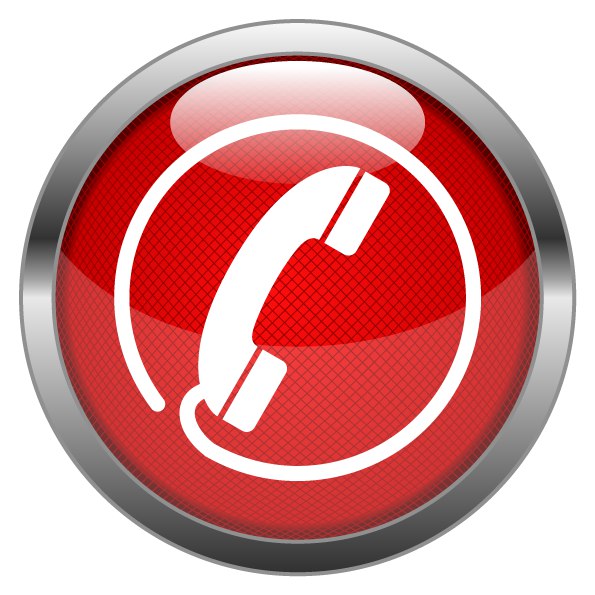 Красноярск 1 августа 2017 года - Кадастровая палата по Красноярскому краю уведомляет всех заинтересованных лиц о проведении 4 августа 2017 года дня горячей линии на тему «Электронные услуги Росреестра: предоставление сведений Единого государственного реестра недвижимости».Консультации будут осуществляться с 8:30 до 16:00 по телефону 228-66-70 (добавочный номер 2471) .